 Eriksnäsin asukasyhdistyksen toimintasuunnitelma sekä tulo- ja menoarvio
2012 syksy -2013 syksy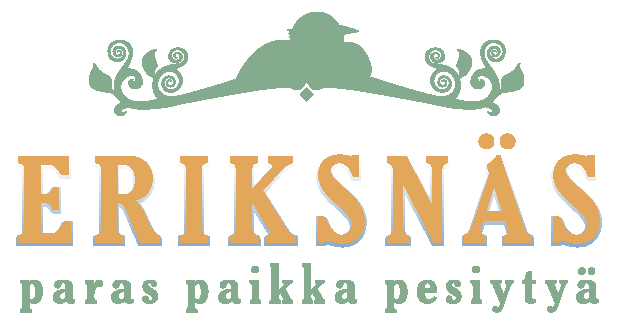 TapahtumatYhdistyksen tavoitteena on jatkaa aiempina vuosina muodostunutta käytäntöä tapahtumien järjestämisessä. Periaatteena on että tapahtumat on sijoitettu ympäri vuoden tasaisin väliajoin. Yhdistys suunnittelee järjestävän seuraavat tapahtumatUuden vuoden rakettien yhteislaukaisu vuodenvaihteessa 2012-2013Talvirieha helmikuussa 2013Kevätsiivous toukokuussa 2013Kyläjuhla elokuun lopussa 2013Lisäksi yhdistys voi luonnollisesti järjestää halutessaan myös muita tapahtumia.Kevyenliikenteen yhteydetYhdistys jatkaa yhteydenpitoa kuntaan ja tarvittaessa maanomistajiin väliaikaisen reitin loppuunsaattamiseksi. Reitiltä puuttuu vielä mm valaistus. Yhdistys jatkaa myös aktiivista yhteydenpitoa ja vaikutusta kuntaan jotta lopullinen pysyvä kevyenliikenteenyhteys saataisiin Eriksnäsistä Söderkullaan sekä alueen lähipalveluihin (esim Neste huoltoasema).Pallokentän pukusuojaYhdistys jatkaa pukusuojan rakentamista loppuun järjestämällä talkoita. Yhdistyksellä on käytettävissä 1500€ Sipoon kunnan myöntämä avustus kopin rakentamiseen. Muu rahoitus tulee yhdistyksen omista varoista ja tarvittaessa keksitään lisää rahoituskeinojaMuut asiatYhdistys jatkaa lisäksi aktiivista työtä muilla toiminta-alueilla jotka edistävät asukkaiden yhteistoimintaa ja viihtymistä Eriksnäsissä.  Yhdistys mm.järjestää pelivuoroja Sipoonlahden koululla (mm. sähly)huolehtii luistelukentän jäädyttämisestä ja aurauksestaylläpitää hiihtolatujaTulo- ja menoarvio 2012-2013TUOTOTJäsenmaksut2200Jäseniä110KULUTYhdistyksen tilaisuudet500Hallinnolliset kulut400Hankinnat1000(pukukoppi, ym., kelkan ja kopin vakuutukset)(pukukoppi, ym., kelkan ja kopin vakuutukset)(pukukoppi, ym., kelkan ja kopin vakuutukset)(pukukoppi, ym., kelkan ja kopin vakuutukset)(pukukoppi, ym., kelkan ja kopin vakuutukset)Yleinen infrastruktuuri500(siisteys, kyltit, merkit, jne.)(siisteys, kyltit, merkit, jne.)(siisteys, kyltit, merkit, jne.)Tilikauden tulos-200